МЕЖРАЙОННАЯ ИНСПЕКЦИЯ 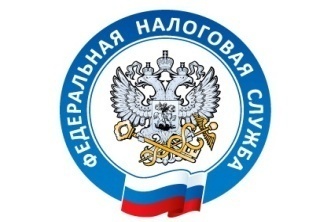 ФЕДЕРАЛЬНОЙ НАЛОГОВОЙ СЛУЖБЫ №22 ПО ЧЕЛЯБИНСКОЙ ОБЛАСТИПРЕДОСТАВЛЕНИЕ  ЗАЯВЛЕНИЯ  НА  НАЛОГОВЫЕ  ЛЬГОТЫ  ПО  ИМУЩЕСТВЕННЫМ НАЛОГАМ	В соответствии  с п. 3 статьи 361.1 Налогового Кодекса РФ, налогоплательщики, имеющие право на налоговые льготы, установленные законодательством о налогах и сборах, представляют в налоговый орган по своему выбору заявление о предоставлении налоговой льготы, а также вправе представить документы, подтверждающие право налогоплательщика на налоговую льготу. Указанные заявление и документы могут быть представлены в налоговый орган через многофункциональный центр предоставления государственных и муниципальных услуг (в редакции Федеральных законов от 15.04.2019 N 63-ФЗ, от 29.09.2019 N 325-ФЗ).	В случае, если документы, подтверждающие право налогоплательщика на налоговую льготу, в налоговом органе отсутствуют, в том числе не представлены налогоплательщиком самостоятельно, налоговый орган по информации, указанной в заявлении налогоплательщика о предоставлении налоговой льготы, запрашивает сведения, подтверждающие право налогоплательщика на налоговую льготу, у органов и иных лиц, у которых имеются эти сведения (в редакции. Федерального закона от 15.04.2019 N 63-ФЗ).	Орган или иное лицо, получившие запрос налогового органа о представлении сведений, подтверждающих право налогоплательщика на налоговую льготу, исполняет его в течение семи дней со дня получения или в тот же срок сообщает в налоговый орган о причинах неисполнения запроса (в редакции. Федерального закона от 15.04.2019 N 63-ФЗ).	Налоговый орган в течение трех дней со дня получения указанного сообщения обязан проинформировать налогоплательщика о неполучении по запросу сведений, подтверждающих право этого налогоплательщика на налоговую льготу, и о необходимости представления налогоплательщиком подтверждающих документов в налоговый орган.	Заявление о предоставлении налоговой льготы рассматривается налоговым органом в течение 30 дней со дня его получения. В случае направления налоговым органом запроса, предусмотренного настоящим пунктом, руководитель (заместитель руководителя) налогового органа вправе продлить срок рассмотрения заявления о предоставлении налоговой льготы не более чем на 30 дней, уведомив об этом налогоплательщика (в редакции Федерального закона от 29.09.2019 N 325-ФЗ).	По результатам рассмотрения заявления о предоставлении налоговой льготы налоговый орган направляет налогоплательщику способом, указанным в этом заявлении, уведомление о предоставлении налоговой льготы либо сообщение об отказе от предоставления налоговой льготы (в ред. Федеральным законом от 29.09.2019 N 325-ФЗ).В уведомлении о предоставлении налоговой льготы должны быть указаны основания предоставления налоговой льготы, объекты налогообложения и периоды, применительно к которым предоставляется налоговая льгота. В сообщении об отказе от предоставления налоговой льготы должны быть указаны основания отказа от предоставления налоговой льготы, объекты налогообложения, а также период, начиная с которого налоговая льгота не предоставляется (в редакции. Федерального закона от 29.09.2019 N 325-ФЗ).	В случае, если налогоплательщик - физическое лицо, имеющий право на налоговую льготу, не представил в налоговый орган заявление о предоставлении налоговой льготы или не сообщил об отказе от применения налоговой льготы, налоговая льгота предоставляется на основании сведений, полученных налоговым органом в соответствии с настоящим Кодексом и другими федеральными законами (в редакции Федерального закона от 29.09.2019 N 325-ФЗ).           Заявление о предоставлении налоговой льготы можно предоставить:- в бумажном виде (лично, по почте, законным и (или) уполномоченным представителем налогоплательщика при наличии нотариальной доверенности);.-  в электронном виде через  сервис  "Личный кабинет налогоплательщика для физических лиц" на сайте ФНС России (www nalog.ru);через МФЦ..